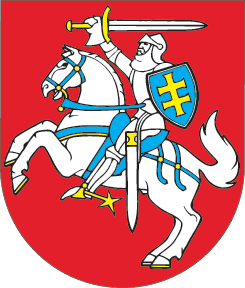 LIETUVOS RESPUBLIKOSDARBO KODEKSO 222 IR 240 STRAIPSNIŲ PAKEITIMOĮSTATYMAS2018 m. gruodžio 11 d. Nr. XIII-1759Vilnius1 straipsnis. 222 straipsnio pakeitimasPakeisti 222 straipsnio 1 dalį ir ją išdėstyti taip:„1. Profesinių sąjungų ir darbdavių organizacijų atstovai – darbo ginčų komisijos nariai – atleidžiami nuo darbo pareigų atlikimo laikotarpiui, per kurį jie dalyvauja darbo ginčų komisijos darbe. Jų darbas apmokamas Lietuvos Respublikos valstybės ir savivaldybių įstaigų darbuotojų ir komisijų narių darbo apmokėjimo įstatymo nustatyta tvarka, o kelionės išlaidų dydžius ir jų apmokėjimo tvarką nustato Lietuvos Respublikos socialinės apsaugos ir darbo ministras.“2 straipsnis. 240 straipsnio pakeitimasPakeisti 240 straipsnio 6 dalį ir ją išdėstyti taip:„6. Arbitrai, kuriuos iš arbitrų sąrašo pasirenka kolektyvinio darbo ginčo dėl interesų šalys, šio ginčo nagrinėjimo laikotarpiu atleidžiami nuo darbo pareigų. Arbitrų darbas apmokamas Lietuvos Respublikos valstybės ir savivaldybių įstaigų darbuotojų ir komisijų narių darbo apmokėjimo įstatymo nustatyta tvarka. Arbitrų kelionės išlaidų dydžius ir apmokėjimo tvarką nustato Lietuvos Respublikos socialinės apsaugos ir darbo ministras.“3 straipsnis. Įstatymo įsigaliojimas ir įgyvendinimas1. Šis įstatymas, išskyrus šio straipsnio 2 dalį, įsigalioja 2019 m. liepos 1 d.2. Lietuvos Respublikos Vyriausybė ir jos įgaliota institucija iki 2019 m. birželio 28 d. priima šio įstatymo įgyvendinamuosius teisės aktus.Skelbiu šį Lietuvos Respublikos Seimo priimtą įstatymą.Respublikos Prezidentė	Dalia Grybauskaitė